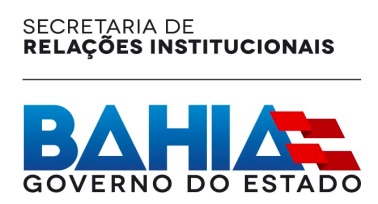 ANEXO 2FORMULÁRIO DE INSCRIÇÃO PARA AS REDES E ARTICULAÇÕES DA SOCIEDADE CIVIL 1. DADOS DE IDENTIFICAÇÃO 2. INDICAÇÃO DO REPRESENTANTE JUNTO AO CONFOCO3. DECLARAÇÕESPARA AS REDES E ARTICULAÇÕES DA SOCIEDADE CIVILDeclaro estar ciente:a) de todos os termos constantes no documento “Indicação das/os representantes da Sociedade Civil para a primeira composição do Conselho Estadual de Fomento e Colaboração (CONFOCO-BA) - ORIENTAÇÕES, PROCEDIMENTOS E CRITÉRIOS”e da legislação correlata, com eles concordando integralmente; b) da responsabilidade pelas informações fornecidas, declarando-as verdadeiras, sob pena de responder civil, penal e administrativamente por qualquer erro, omissão ou falsidade cometida; c) de que toda comunicação referente ao processo de seleção será feita por meio eletrônico, não podendo alegar perda de prazo pelo não acompanhamento da caixa de correio informada neste formulário; d) de que a falta da entrega de qualquer documento solicitado no apontamento “Indicação das/os representantes da Sociedade Civil (OSC) – ORIENTAÇÕES, PROCEDIMENTOS E CRITÉRIOS”para a primeira composição do Conselho Estadual de Fomento e Colaboração (CONFOCO-BA), implica na exclusão imediata do processo.Declaro, ainda, entregar, juntamente com o presente formulário a documentação abaixo: Salvador,           de                              de  2016.______________________________________________Assinatura da/o representante legalRazão Social:Nome Fantasia:CNPJ:Nome da/o representante legal:CPF:                                                                       RG:Endereço da Sede:Telefones de contato:Endereço da página eletrônica (site):Endereço eletrônico para comunicação oficial (e-mail):Para habilitação no seguinte segmento:(      )1. Pessoa com Deficiência (      ) 2. Ação Social (      ) 3. Socioambiental, comunidades e povos tradicionais(      ) 4. Criança e adolescente (      ) 5. Juventudes (      ) 6. Modelos alternativos de desenvolvimento no campo e na cidade(      ) 7. Defesa de Direitos(      ) 8. Mulheres (      ) 9. LGBT (      ) 10. Combate ao racismo e promoção da igualdadeNome da/o representante indicada/o:Nome social (quando pertinente):CPF:                                                                       RG:Endereço:                                                                           Bairro:CEP.:                                                                                    Município:Telefones de contato:Endereço eletrônico (e-mail):(     )ficha de inscrição devidamente preenchida e assinada, anexo 2;(   ) cópia de Carta de Princípios, Regimento Interno ou documento equivalente que indique a sua existência há pelo menos 05 (cinco) anos e forma de funcionamento, se houver; (  ) lista que indique a composição da rede ou da articulação; (   ) cópia de documento que identifique as/os componentes de direção, liderança ou equivalente; (    ) comprovação da experiência na formulação, execução e/ou avaliação de políticas públicas ou em espaços de participação e controle social, a exemplo de conselhos, comissões e grupos de trabalho da Administração Pública – a comprovação poderá ser feita por meio de envio de relatórios de atividades, registros em mídia estadual ou local, folder de eventos, cartilhas, cartazes, publicações científicas, artigos, periódicos, atos de nomeação, atas de reuniões, promoção de seminários e eventos, entre outros;(    ) currículo da/o representante a ser indicada/o para o CONFOCO-BA;(     )declaração,da/o representante a ser indicada/o, de que não exerce cargo na Administração Pública ou mandato eletivo municipal, estadual, distrital ou federal;carta de intenções da rede ou articulação, que contemple informações sobre sua aproximação com a temática do MROSC – limite máximo de 3.000 (três mil) caracteres, contabilizados espaços, digitada em formulário padrão, anexo 3.